                                                                     »LAHKO SI ZMAGOVALEC BREZ MEDALJE«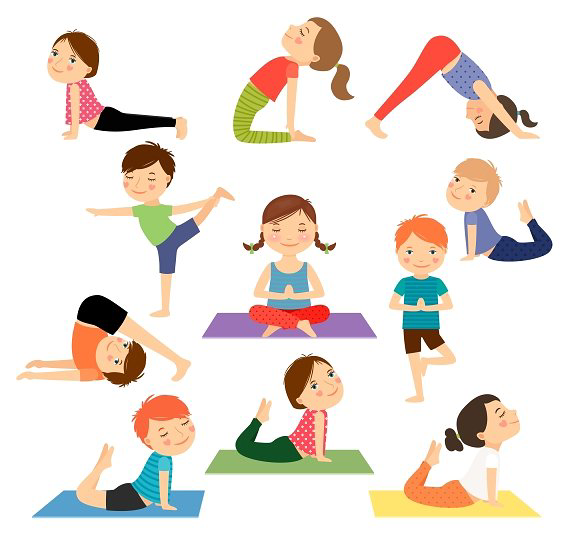 RAZGIBAJ SE, DA OSTANEŠ ZDRAVČetrtek, 24. 4. 2020Aktivnost 1:DOBRO JUTRO. DANES STE GLAVNI PRI TELOVADBI. SVOJIM STARŠEM POKAŽITE KATERE GIMNASTIČNE VAJE ŽE POZNATE, NATO PA JIH SKUAJ OPRAVITE.Aktivnost 2: NAUČITE SE PLESNE KOREOGRAFIJE HUBBA BUBBA V CELOTIhttps://www.youtube.com/watch?v=bHk7T28yqik&t=67sAktivnost 3:POMAGAJE SVOJIM STARŠEM PRI HIŠNIH OPRAVILIH IN POSPAVITE SVOJE IGRAČE.